Методическая разработка  открытого занятияпо теме: «Рождественские посиделки»Педагог дополнительного образованияПавлова Людмила ПавловнаСт. Клявлино2021г.План -конспект занятия.Дата проведения Тема занятия: «Рождественские посиделки».Возраст обучающихся: 5-6 лет.Цель: создание условий для знакомства детей с праздником Рождество Христово и связанными с ним обычаями, приобщения к истокам русской народной культуры.Образовательные:- познакомить детей с духовно-нравственными традициями и ценностями русского народа,- раскрыть историю возникновения праздника,- закрепить знания зимних месяцев, праздников, которые отмечаются в январе месяце. Развивающие:- развивать творческое воображение,- развивать познавательный интерес.- развивать у детей чувство композиции, мелкую моторику рук.Воспитательные:Воспитывать желание быть продолжателями традиций и обычаев.   Ожидаемые результаты:  -Приобретение знаний о традициях православного праздника «Рождество Христово»;    -Формирование понятия о красоте вещей, созданных своими руками;       -Развитие у детей в процессе работы чувства цвета, ритма, тренировка пальцев рук, глазомера;  -Воспитание любви к народной культуре, воспитание наблюдательности, усидчивости, культуры труда и эстетического восприятия мира.Тип занятия: комбинированный.Формы и виды деятельности: беседа, работа с иллюстративным материалом, выступление педагога по теме занятия с сопровождением презентации и видео-мультфильма, практическая работа.Методы и формы обучения: объяснительно-иллюстративный, практический, индивидуальная, фронтальная.Материалы и оборудование:Детская библия, иллюстрации праздника, фонограмма колокольного перезвона; шаблоны ангелов, клей. Предварительная работа:Чтение детской библии, детских библейских рассказов, просматривание иллюстраций, беседы.Ход занятия(Встречает детей педагог в русском сарафане)Орг. моментЗдравствуйте ребята! Проходите не стесняйтесь! Ребята, а вы меня не узнаете? Меня зовут Марья-Сказительница.Гости на двор, хозяину радость.Кого почитают – того и величают.Приглашаю вас в гости к себе на посиделки. А вы знаете, что такое посиделки?Давным-давно, в старину, зимними вечерами любил народ в горнице (комнате) собираться, песни петь, истории рассказывать, загадки загадывать.Проходите, садитесь.Но прежде, чем мы начнем наши посиделки, давайте помолимся.Основная часть.Зима – это не только самое долгое время года, но и самое богатое праздниками время. Недавно мы встречали Новый год, водили хороводы, веселились, получали подарки от Деда Мороза. - Ребята, скажите, пожалуйста, знаете ли вы дату своего дня рождения?
- Что происходит в этот день?
- А почему поздравляют в этот день именно вас?
- А кто знает, что такое Рождество Христово?
- Когда его празднуют?РОЖДЕСТВО ХРИСТОВО - великий христианский праздник, установленный в воспоминание рождения Иисуса Христа в Вифлееме. В этот день родился Иисус Христос – Спаситель Мира. Ночь накануне Рождества, с 6 на 7 января считается волшебной. Если загадать желание, то оно обязательно сбудется. Только желание должно быть обязательно добрым, потому что доброте и любви ко всем людям учит нас Иисус Христос. Хотите узнать удивительную историю его рождения? Тогда давайте посмотри мультфильм о истории происхождения этого праздника. (просмотр мультфильма).Праздник Рождества любят взрослые и дети.7 января в Рождество Христово, всегда в церкви проходят праздничной службы.Оповещением праздника всегда был рождественский звон колоколов.Давайте его послушаем.(рождественский звон колоколов)А затем все веселились. Период между Рождеством и Крещением называется святые недели или Святки.Каждый день люди гуляли возле своих деревень, пели песни, наряжались в диковенные костюмы. А ещё в эти дни принято было попрошайничать под окнами, исполняя специальные песни, которые назывались колядками. Люди радовались, если к ним заходили колядовщики, ведь это считалось хорошей приметой. И гостей старались угостить пряниками или пирогами.-  А, что такое «Святки»?
Праздник этот самый длинный.Он веселый и старинный.Наши предки пили, ели,Веселились две недели.- От Рождества и до Крещенья,Приготовив угощенье,Пели разные колядки,По дворам ходили в Святки.-Наряжались и шутили.Праздник ждали и любили.  – Это что такое – святки? - Вы не слышали, ребятки?! Что ж, придется рассказать и, конечно, показать.Показ видео презентации «Святки, колядки»Празднование Рождества всегда несло с собой веселье. В этот светлый день и мы с вами будем веселиться. А вы любите праздничные игры?Дети: Да.Тогда поиграем!ФизминуткаИгра "Веселый бубен".Дети стоят в кругу, передают бубен со словами:Ты катись, веселый бубен,Дальше, дальше по рукам,У кого в руках он будет,Тот сейчас и спляшет нам.Танец ручеек.(под музыку «Яркая звездочка на небе горит») И давайте пожелаем друг другу счастья, здоровья, добра. А еще в этот день, ребятки, зажигают свечку и загадывают самые заветные желания. Вот я сейчас зажгу свечу… А вы загадайте желание!(Дети поочередно берут в руки подсвечник со свечкой и произносят свои желания)Воспитатель: Хорошие желания вы загадали! И какой же праздник без чаепития и угощений? Я приглашаю вас за стол.Проводится чаепитиеНу вот, мы с вами маленько отдохнули и повеселились. И наши посиделки, тоже подходят к концу. Но с пустыми руками мы не можем уйти, и сейчас мы с вами сделаем рождественского ангелочка, который будет вас оберегать, весь год.Практическая часть.Перед Вами лежат уже готовые ангелочки из бумаги, а Вам нужно их только склеить клеем.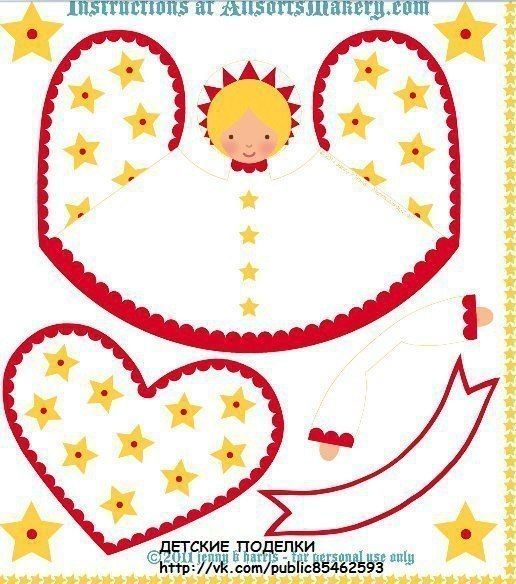 Ну вот и подошли к концу наши посиделки.Итоговая часть.Мы говорим вам: до свидания, мир тому, кто в этом дому. Будьте же здоровы и счастливы, дорогие друзья! Дай вам Бог всего самого светлого и прекрасного! Наслаждайтесь праздниками и берегите друг друга! Молитва «Достойно есть»
Уборка рабочих мест.Привести рабочее место в порядокСписок используемой литературы.1. Соколов А.В. Сценарии православных праздников. Книга первая / А.В. Соколова. -М., Школьная Пресса, 2004. - 96 с.2. Соколов А.В. Сценарии православных праздников. Книга вторая / А.В. Соколова. - М., Школьная Пресса, 2004. - 80 с.3. Интернет-ресурсы.